jesus ist die wahrheitGebetsblatt 	Datum:________Bitte für jedes Mal und für jede Teilnehmerin deiner Gruppe kopierenPünktlich anfangen.Bitte mitbringen: Bibel, MIP-Heft, BleistiftAnbetung - Betet Gott an, für das wer Er ist: Seine Eigenschaften, Sein Name, Sein Charakter. (Bitte erwähne keine Gebetserhörung oder Anliegen während dieser Zeit.)Eigenschaft: WahrheitBibelwort(e): Joh. 14,6; Psalm 119,160; Gal. 5,7; Eph. 4,25; Joh. 8,32Gedanken:Schuld bekennen - In der Stille bekennen wir unsere Sünden, dem Gott der vergibt               - 1. Joh. 1,9Danksagung - Danke Gott für konkrete Gebetserhörungen, für das, was Er getan hat. 
1. Thess. 5,18; Psalm 92,2  (Bitte keine Gebetsanliegen während dieser Zeit.)Fürbitte - Bilde Gruppen mit zwei bis vier Teilnehmerinnen. Fürbitte für unsere KinderVerlass… dich auf den Herrn und tue Gutes! Bleibe in Israel, dem verheißenen Land, und halte dich immer an die Wahrheit!                                                          Psalm 37,3Gib…dein Licht und deine Wahrheit! Sie sollen…zurückführen zu deinem heiligen Berg, zu dem Tempel, wo du wohnst!                                                             Psalm 43,3(…Namen von Kindern und Lehrern einsetzen.)Kind 1:Kind 2:Kind 3:Besondere Anliegen:Kind 1:Kind 2:Kind 3:Fürbitte für Lehrer Besondere Anliegen:Fürbitte für Anliegen der Schule:Fürbitte für MIP: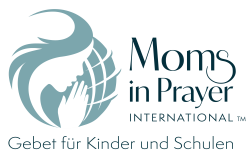 Denke daran: Gebetsanliegen der Gruppe bleiben in der Gruppe!  